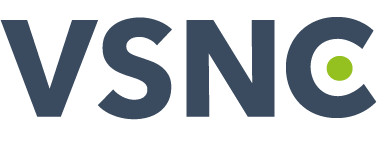 R与ASreml-R培训会报名回执表报名参加场次（    ）报名参加场次（    ）A、4月22-23日（已结束）  B、9月23-24日（已结束）      C、11月25-26日   A、4月22-23日（已结束）  B、9月23-24日（已结束）      C、11月25-26日   A、4月22-23日（已结束）  B、9月23-24日（已结束）      C、11月25-26日   A、4月22-23日（已结束）  B、9月23-24日（已结束）      C、11月25-26日   A、4月22-23日（已结束）  B、9月23-24日（已结束）      C、11月25-26日   A、4月22-23日（已结束）  B、9月23-24日（已结束）      C、11月25-26日   A、4月22-23日（已结束）  B、9月23-24日（已结束）      C、11月25-26日   A、4月22-23日（已结束）  B、9月23-24日（已结束）      C、11月25-26日   关注的培训内容关注的培训内容参加培训人员详细表参加培训人员详细表参加培训人员详细表参加培训人员详细表参加培训人员详细表参加培训人员详细表参加培训人员详细表参加培训人员详细表参加培训人员详细表参加培训人员详细表通讯地址（资格证书邮寄）通讯地址（资格证书邮寄）通讯地址（资格证书邮寄）通讯地址（资格证书邮寄）姓名性别性别职称职称联系电话邮箱邮箱单位研究方向同一单位3人及以上同时报名可获得1个免费参会名额同一单位3人及以上同时报名可获得1个免费参会名额同一单位3人及以上同时报名可获得1个免费参会名额同一单位3人及以上同时报名可获得1个免费参会名额同一单位3人及以上同时报名可获得1个免费参会名额同一单位3人及以上同时报名可获得1个免费参会名额同一单位3人及以上同时报名可获得1个免费参会名额同一单位3人及以上同时报名可获得1个免费参会名额同一单位3人及以上同时报名可获得1个免费参会名额同一单位3人及以上同时报名可获得1个免费参会名额缴费方式银行转账：开户名： 北京维斯恩思软件有限责任公司开户行： 中国建设银行北京中关村分行帐 号 ： 1100 1007 3000 5301 7767银行转账：开户名： 北京维斯恩思软件有限责任公司开户行： 中国建设银行北京中关村分行帐 号 ： 1100 1007 3000 5301 7767银行转账：开户名： 北京维斯恩思软件有限责任公司开户行： 中国建设银行北京中关村分行帐 号 ： 1100 1007 3000 5301 7767银行转账：开户名： 北京维斯恩思软件有限责任公司开户行： 中国建设银行北京中关村分行帐 号 ： 1100 1007 3000 5301 7767银行转账：开户名： 北京维斯恩思软件有限责任公司开户行： 中国建设银行北京中关村分行帐 号 ： 1100 1007 3000 5301 7767银行转账：开户名： 北京维斯恩思软件有限责任公司开户行： 中国建设银行北京中关村分行帐 号 ： 1100 1007 3000 5301 7767预计交费日期：   2017年     月      日预计交费日期：   2017年     月      日预计交费日期：   2017年     月      日发票开具是否需要发票（     ）A、 是                   B、否是否需要发票（     ）A、 是                   B、否是否需要发票（     ）A、 是                   B、否是否需要发票（     ）A、 是                   B、否是否需要发票（     ）A、 是                   B、否是否需要发票（     ）A、 是                   B、否是否需要发票（     ）A、 是                   B、否是否需要发票（     ）A、 是                   B、否是否需要发票（     ）A、 是                   B、否发票开具发票抬头（单位名称）:纳税人识别号：发票票内容（   ） A、培训费  B、技术推广费 C、技术服务费  D、咨询费  E、会议注册费  F、其它 （   ）发票抬头（单位名称）:纳税人识别号：发票票内容（   ） A、培训费  B、技术推广费 C、技术服务费  D、咨询费  E、会议注册费  F、其它 （   ）发票抬头（单位名称）:纳税人识别号：发票票内容（   ） A、培训费  B、技术推广费 C、技术服务费  D、咨询费  E、会议注册费  F、其它 （   ）发票抬头（单位名称）:纳税人识别号：发票票内容（   ） A、培训费  B、技术推广费 C、技术服务费  D、咨询费  E、会议注册费  F、其它 （   ）发票抬头（单位名称）:纳税人识别号：发票票内容（   ） A、培训费  B、技术推广费 C、技术服务费  D、咨询费  E、会议注册费  F、其它 （   ）发票抬头（单位名称）:纳税人识别号：发票票内容（   ） A、培训费  B、技术推广费 C、技术服务费  D、咨询费  E、会议注册费  F、其它 （   ）发票抬头（单位名称）:纳税人识别号：发票票内容（   ） A、培训费  B、技术推广费 C、技术服务费  D、咨询费  E、会议注册费  F、其它 （   ）发票抬头（单位名称）:纳税人识别号：发票票内容（   ） A、培训费  B、技术推广费 C、技术服务费  D、咨询费  E、会议注册费  F、其它 （   ）发票抬头（单位名称）:纳税人识别号：发票票内容（   ） A、培训费  B、技术推广费 C、技术服务费  D、咨询费  E、会议注册费  F、其它 （   ）另缴费项（住宿）：是否需要住宿（    ）                                              A、是                    B、 否另缴费项（住宿）：是否需要住宿（    ）                                              A、是                    B、 否另缴费项（住宿）：是否需要住宿（    ）                                              A、是                    B、 否另缴费项（住宿）：是否需要住宿（    ）                                              A、是                    B、 否另缴费项（住宿）：是否需要住宿（    ）                                              A、是                    B、 否另缴费项（住宿）：是否需要住宿（    ）                                              A、是                    B、 否另缴费项（住宿）：是否需要住宿（    ）                                              A、是                    B、 否另缴费项（住宿）：是否需要住宿（    ）                                              A、是                    B、 否另缴费项（住宿）：是否需要住宿（    ）                                              A、是                    B、 否另缴费项（住宿）：是否需要住宿（    ）                                              A、是                    B、 否住宿需求（    ）                       A、单间      B、标 间住宿需求（    ）                       A、单间      B、标 间住宿需求（    ）                       A、单间      B、标 间住宿需求（    ）                       A、单间      B、标 间住宿需求（    ）                       A、单间      B、标 间住宿需求（    ）                       A、单间      B、标 间住宿需求（    ）                       A、单间      B、标 间住宿需求（    ）                       A、单间      B、标 间住宿需求（    ）                       A、单间      B、标 间住宿需求（    ）                       A、单间      B、标 间备注：1.参会人员请选择参会场次，将此回执表填写并发送至邮箱：China@vsni.co.uk，并将报名费汇入以上账户，汇款时务必注明单位、姓名（例如：中国农业大学张三培训报名费）；2.每期专场培训报名费：3200 元/人（优惠截止日期前报名并付费）；3500元/人（优惠截至日期后报名并付费），报名日期以收到报名费为准。报名费包含培训期间午餐，不包含住宿费。3.如有疑问或其它需求请联系会务组:联系人：张娟   （13121623804 ；010-88400822 ；010-62680244；China@vsni.co.uk ）备注：1.参会人员请选择参会场次，将此回执表填写并发送至邮箱：China@vsni.co.uk，并将报名费汇入以上账户，汇款时务必注明单位、姓名（例如：中国农业大学张三培训报名费）；2.每期专场培训报名费：3200 元/人（优惠截止日期前报名并付费）；3500元/人（优惠截至日期后报名并付费），报名日期以收到报名费为准。报名费包含培训期间午餐，不包含住宿费。3.如有疑问或其它需求请联系会务组:联系人：张娟   （13121623804 ；010-88400822 ；010-62680244；China@vsni.co.uk ）备注：1.参会人员请选择参会场次，将此回执表填写并发送至邮箱：China@vsni.co.uk，并将报名费汇入以上账户，汇款时务必注明单位、姓名（例如：中国农业大学张三培训报名费）；2.每期专场培训报名费：3200 元/人（优惠截止日期前报名并付费）；3500元/人（优惠截至日期后报名并付费），报名日期以收到报名费为准。报名费包含培训期间午餐，不包含住宿费。3.如有疑问或其它需求请联系会务组:联系人：张娟   （13121623804 ；010-88400822 ；010-62680244；China@vsni.co.uk ）备注：1.参会人员请选择参会场次，将此回执表填写并发送至邮箱：China@vsni.co.uk，并将报名费汇入以上账户，汇款时务必注明单位、姓名（例如：中国农业大学张三培训报名费）；2.每期专场培训报名费：3200 元/人（优惠截止日期前报名并付费）；3500元/人（优惠截至日期后报名并付费），报名日期以收到报名费为准。报名费包含培训期间午餐，不包含住宿费。3.如有疑问或其它需求请联系会务组:联系人：张娟   （13121623804 ；010-88400822 ；010-62680244；China@vsni.co.uk ）备注：1.参会人员请选择参会场次，将此回执表填写并发送至邮箱：China@vsni.co.uk，并将报名费汇入以上账户，汇款时务必注明单位、姓名（例如：中国农业大学张三培训报名费）；2.每期专场培训报名费：3200 元/人（优惠截止日期前报名并付费）；3500元/人（优惠截至日期后报名并付费），报名日期以收到报名费为准。报名费包含培训期间午餐，不包含住宿费。3.如有疑问或其它需求请联系会务组:联系人：张娟   （13121623804 ；010-88400822 ；010-62680244；China@vsni.co.uk ）备注：1.参会人员请选择参会场次，将此回执表填写并发送至邮箱：China@vsni.co.uk，并将报名费汇入以上账户，汇款时务必注明单位、姓名（例如：中国农业大学张三培训报名费）；2.每期专场培训报名费：3200 元/人（优惠截止日期前报名并付费）；3500元/人（优惠截至日期后报名并付费），报名日期以收到报名费为准。报名费包含培训期间午餐，不包含住宿费。3.如有疑问或其它需求请联系会务组:联系人：张娟   （13121623804 ；010-88400822 ；010-62680244；China@vsni.co.uk ）备注：1.参会人员请选择参会场次，将此回执表填写并发送至邮箱：China@vsni.co.uk，并将报名费汇入以上账户，汇款时务必注明单位、姓名（例如：中国农业大学张三培训报名费）；2.每期专场培训报名费：3200 元/人（优惠截止日期前报名并付费）；3500元/人（优惠截至日期后报名并付费），报名日期以收到报名费为准。报名费包含培训期间午餐，不包含住宿费。3.如有疑问或其它需求请联系会务组:联系人：张娟   （13121623804 ；010-88400822 ；010-62680244；China@vsni.co.uk ）备注：1.参会人员请选择参会场次，将此回执表填写并发送至邮箱：China@vsni.co.uk，并将报名费汇入以上账户，汇款时务必注明单位、姓名（例如：中国农业大学张三培训报名费）；2.每期专场培训报名费：3200 元/人（优惠截止日期前报名并付费）；3500元/人（优惠截至日期后报名并付费），报名日期以收到报名费为准。报名费包含培训期间午餐，不包含住宿费。3.如有疑问或其它需求请联系会务组:联系人：张娟   （13121623804 ；010-88400822 ；010-62680244；China@vsni.co.uk ）备注：1.参会人员请选择参会场次，将此回执表填写并发送至邮箱：China@vsni.co.uk，并将报名费汇入以上账户，汇款时务必注明单位、姓名（例如：中国农业大学张三培训报名费）；2.每期专场培训报名费：3200 元/人（优惠截止日期前报名并付费）；3500元/人（优惠截至日期后报名并付费），报名日期以收到报名费为准。报名费包含培训期间午餐，不包含住宿费。3.如有疑问或其它需求请联系会务组:联系人：张娟   （13121623804 ；010-88400822 ；010-62680244；China@vsni.co.uk ）备注：1.参会人员请选择参会场次，将此回执表填写并发送至邮箱：China@vsni.co.uk，并将报名费汇入以上账户，汇款时务必注明单位、姓名（例如：中国农业大学张三培训报名费）；2.每期专场培训报名费：3200 元/人（优惠截止日期前报名并付费）；3500元/人（优惠截至日期后报名并付费），报名日期以收到报名费为准。报名费包含培训期间午餐，不包含住宿费。3.如有疑问或其它需求请联系会务组:联系人：张娟   （13121623804 ；010-88400822 ；010-62680244；China@vsni.co.uk ）